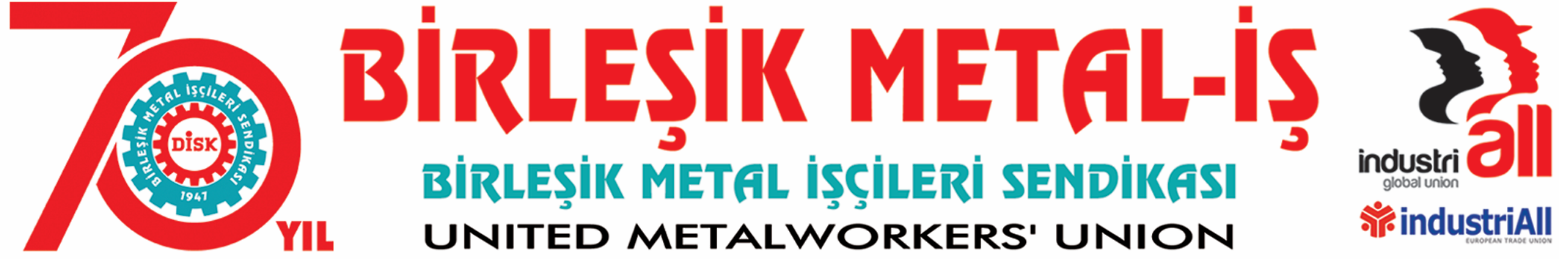 BASIN BÜLTENİ
12.07.2017Gemlik Yazaki’de Kadın Düşmanlığı Devam EdiyorGemlik Yazaki Otomotiv fabrikası kadına yönelik cinsel saldırı ve şiddet haberleri ile gündeme geliyor. Daha önce Mayıs ayında, işyerinde kadın işçiye formen tarafından yapılan cinsel saldırıyla çalkalanan işyeri şimdi de, Dilek Gültekin’in işten atılmasıyla gündemde.13 aydır, fabrikada çalışan Dilek Gültekin, performansı düşük olduğu gerekçesiyle işten atıldı. Dilek arkadaşımızın işten atılmasının asıl gerekçesinin performans düşüklüğü olmadığını, fabrikayı az çok tanıyan herkes biliyor. Dilek arkadaşımız, uzun süredir kadın işçilere dayatılan olumsuz koşullara, performans baskısına, işyerinde yaşanan cinsel taciz ve sataşmalara, işyeri yönetiminin sessiz kalmasına karşı sesini yükselttiği için işten atıldı.Dilek, Gemlik Yazaki Fabrikası’ndaki çalışma koşullarının insan haysiyetine yakışır bir hale getirilmesi tacizden arındırılması için mücadele edilmesi gerektiğini savunduğu için işten atıldı. İşyerinde cinsel taciz, sataşma ve mobbing kadınlara yönelik ağır bir insan hakkı ihlalidir, suçtur, bu suçun yasalara göre bir cezası vardır. Bir kez daha hatırlatmak isteriz ki, tüm işçilerin çalışma koşullarını iyileştirmek ve cinsel taciz ve sataşmalardan arındırılmış işyerlerine sahip olmak, ücret ve haklarını geliştirmek en temel anayasal haktır. Bu hak ulusal yasalar ve uluslararası anlaşmalarla güvence altına alınmıştır.10 günden beri arkadaşımız, haksız bir şekilde işten atılmasını, protesto etmek ve tekrar işbaşı yapabilmek için Bursa Serbest Bölge girişinde kolluk kuvvetlerinin baskısı altında, direnişine devam ediyor.Yazaki Yönetimi, özellikle kadın işçiler için cehenneme dönüşmüş olan çalışma koşullarını düzeltmek yerine, Dilek Gültekin’i cezalandırma yoluna gitmiştir. Bu şekilde diğer işçilere de gözdağı vermektedir. Biz Birleşik Metal-İş Kadın Komisyonu olarak işverenin tutumunu kabul edilemez bulup, şiddetle kınıyoruz. Yazaki yönetimine sesleniyoruz; Dilek Gültekin işine dönmelidir.Birleşik Metal İş Sendikası Kadın Komisyonu olarak Dilek Gültekin’in haklı mücadelesini sonuna kadar destekliyor, sendika üyesi kadınlar olarak bu işin takipçisi olacağımızı bildiriyoruz.BİRLEŞİK METAL-İŞ SENDİKASI
Kadın Komisyonu